13-SEQUÊNCIA DIDÁTICA – ARTE 17 /05 / A 21/05 /2021SURREALISMO NA MÚSICA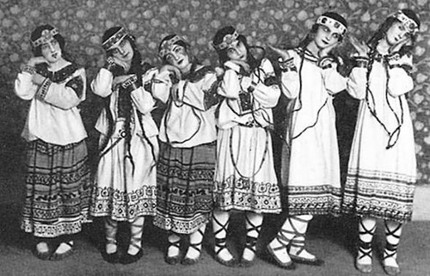 Dando continuidade na apostila de arte  os alunos deverão  fazer a leitura da página 10 e 11 e realizar atividade da pagina 11.Conhecendo um pouco sobre a musica (A Sagração da Primavera)  do compositor erudito russo Igor Stravinsky, subverte a estética musical do século XX, dando origem ao Modernismo. O público não sabia como assimilar tantas mudanças e subversões, não estava preparado para recepcionar positivamente esta nova estética.1-ATIVIDADE: assista o vídeo da música A SAGRAÇÃO DA PRIMAVERA  no link https://www.youtube.com/watch?v=IwkByAFXYm0grave  Grave um vídeo falando o que você sentiu ao ouvir a música e o que você mais gostou  na coreografia , mande o vídeo para a professora de arte  no particular.2-Atividade: Na apostila desenhe os movimento que você gostou do vídeo  sagração da primavera..ESCOLA MUNICIPAL DE EDUCAÇÃO BÁSICA ALFREDO GOMES.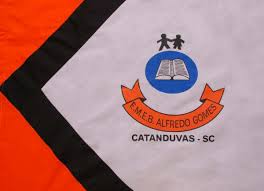 DIRETORA: IVANIA NORA  ASSESSORA TÉCNICA PEDAGÓGICA: SIMONE CARLASSESSORA TÉCNICA ADMINISTRATIVA: TANIA NUNES PROFESSORA: MARLI MONTEIRO DE FREITASALUNO:--------------------------------------------------------------------------------TURMA:  5º ANO 